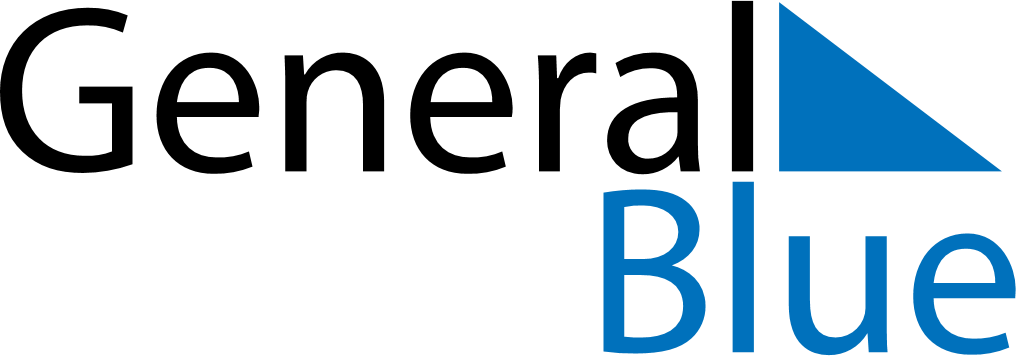 October 2022October 2022October 2022PortugalPortugalMONTUEWEDTHUFRISATSUN123456789Implantação da República10111213141516171819202122232425262728293031